توصيف مقرر  (   أدب6  )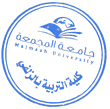 الكليةالتربية في الزلفيالتربية في الزلفيالتربية في الزلفيالقسم الأكاديمياللغة العربيةاللغة العربيةاللغة العربيةاسم المقررأدب6رمز المقررARB356المستوىالسادسعدد الساعات المعتمدة للمقرر3هدف المقرر1	تقديم صورة دقيقة عن حقيقة واقع النتاج الأدبي في الإبداع السعودي شعرا ونثرا2	الاطلاع على أسباب تطور الحركة الأدبية في المملكة العربية السعودية3	معرفة التيارات والاتجاهات الفنية المتنوعة في الشعر السعودي، وأبرز أعلام كل تيار، وخصائصه1	تقديم صورة دقيقة عن حقيقة واقع النتاج الأدبي في الإبداع السعودي شعرا ونثرا2	الاطلاع على أسباب تطور الحركة الأدبية في المملكة العربية السعودية3	معرفة التيارات والاتجاهات الفنية المتنوعة في الشعر السعودي، وأبرز أعلام كل تيار، وخصائصه1	تقديم صورة دقيقة عن حقيقة واقع النتاج الأدبي في الإبداع السعودي شعرا ونثرا2	الاطلاع على أسباب تطور الحركة الأدبية في المملكة العربية السعودية3	معرفة التيارات والاتجاهات الفنية المتنوعة في الشعر السعودي، وأبرز أعلام كل تيار، وخصائصهموضوعات المقررـ مقدمة عن المقرر تتناول: تعريف الطلبة بالمقرر الدراسي، وأهدافه، ومفرداته، والعوامل المؤثرة في الأدب السعودي. أولا: التيارات الفنية في الشعر السعودي:1ـ الشعر في مرحلة التقليد:ـ التيار التقليدي المحافظ: من أعلامه: محمد بن عثيمين، ونماذج من شعره.ـ التيار التقليدي الابتداعي:من أعلامه: محمد بن علي السنوسي، ونماذج من شعره.2 ـ الشعر في مرحلة التجديد:ـ التيار الوجداني ( الرومانسي):ـ أغراض الشعر الرومانسي السعودي، وخصائصه.ـ من أعلامه: غازي القصيبي، ونماذج من شعره. ـ التيار الواقعي :ـ مفهومه، وموضوعاته، وخصائصه .ـ أشهر أعلامه، ومختارات شعرية.4 التيار الرمزي:ـ مفهومه، ومظاهره.                                                                     ـ أشهر أعلامه، ومختارات شعرية.                                       ثانيا: النثر السعودي السعودي: 1ـ القصة القصيرة: مقدمة نظرية، نشأتها، وتطورها.2ـ الرواية: مقدمة نظرية: النشأة، والتطور، والاتجاهات.3ـ المسرحية: مقدمة نظرية: نشأة المسرحية، وتطورها، واتجاهاتها.4ـ المقالة: النشأة، والتطور، والأنواع.5ـ فن الرسالة ( عرض موجز ).6ـ الخطابة.ـ مقدمة عن المقرر تتناول: تعريف الطلبة بالمقرر الدراسي، وأهدافه، ومفرداته، والعوامل المؤثرة في الأدب السعودي. أولا: التيارات الفنية في الشعر السعودي:1ـ الشعر في مرحلة التقليد:ـ التيار التقليدي المحافظ: من أعلامه: محمد بن عثيمين، ونماذج من شعره.ـ التيار التقليدي الابتداعي:من أعلامه: محمد بن علي السنوسي، ونماذج من شعره.2 ـ الشعر في مرحلة التجديد:ـ التيار الوجداني ( الرومانسي):ـ أغراض الشعر الرومانسي السعودي، وخصائصه.ـ من أعلامه: غازي القصيبي، ونماذج من شعره. ـ التيار الواقعي :ـ مفهومه، وموضوعاته، وخصائصه .ـ أشهر أعلامه، ومختارات شعرية.4 التيار الرمزي:ـ مفهومه، ومظاهره.                                                                     ـ أشهر أعلامه، ومختارات شعرية.                                       ثانيا: النثر السعودي السعودي: 1ـ القصة القصيرة: مقدمة نظرية، نشأتها، وتطورها.2ـ الرواية: مقدمة نظرية: النشأة، والتطور، والاتجاهات.3ـ المسرحية: مقدمة نظرية: نشأة المسرحية، وتطورها، واتجاهاتها.4ـ المقالة: النشأة، والتطور، والأنواع.5ـ فن الرسالة ( عرض موجز ).6ـ الخطابة.ـ مقدمة عن المقرر تتناول: تعريف الطلبة بالمقرر الدراسي، وأهدافه، ومفرداته، والعوامل المؤثرة في الأدب السعودي. أولا: التيارات الفنية في الشعر السعودي:1ـ الشعر في مرحلة التقليد:ـ التيار التقليدي المحافظ: من أعلامه: محمد بن عثيمين، ونماذج من شعره.ـ التيار التقليدي الابتداعي:من أعلامه: محمد بن علي السنوسي، ونماذج من شعره.2 ـ الشعر في مرحلة التجديد:ـ التيار الوجداني ( الرومانسي):ـ أغراض الشعر الرومانسي السعودي، وخصائصه.ـ من أعلامه: غازي القصيبي، ونماذج من شعره. ـ التيار الواقعي :ـ مفهومه، وموضوعاته، وخصائصه .ـ أشهر أعلامه، ومختارات شعرية.4 التيار الرمزي:ـ مفهومه، ومظاهره.                                                                     ـ أشهر أعلامه، ومختارات شعرية.                                       ثانيا: النثر السعودي السعودي: 1ـ القصة القصيرة: مقدمة نظرية، نشأتها، وتطورها.2ـ الرواية: مقدمة نظرية: النشأة، والتطور، والاتجاهات.3ـ المسرحية: مقدمة نظرية: نشأة المسرحية، وتطورها، واتجاهاتها.4ـ المقالة: النشأة، والتطور، والأنواع.5ـ فن الرسالة ( عرض موجز ).6ـ الخطابة.المراجعالأدب السعودي الحديث، 	أ.د محمد جلاء إدريس، 	مكتبة الرشد، الطبعة الثانية، 	1428هـ - 2007مفي الأدب العربي السعودي، 	أ.د. محمد صالح الشنطي، 	دار الأندلس، حائل، الطبعة الخامسة، 	1431هـ ـ 2010م .الأدب السعودي الحديث، 	أ.د محمد جلاء إدريس، 	مكتبة الرشد، الطبعة الثانية، 	1428هـ - 2007مفي الأدب العربي السعودي، 	أ.د. محمد صالح الشنطي، 	دار الأندلس، حائل، الطبعة الخامسة، 	1431هـ ـ 2010م .الأدب السعودي الحديث، 	أ.د محمد جلاء إدريس، 	مكتبة الرشد، الطبعة الثانية، 	1428هـ - 2007مفي الأدب العربي السعودي، 	أ.د. محمد صالح الشنطي، 	دار الأندلس، حائل، الطبعة الخامسة، 	1431هـ ـ 2010م .